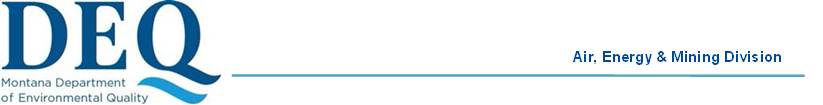 Air Quality Bureau    P.O. Box 200901    Helena MT 59620-0901    (406) 444-3490§1.0	General Facility Information and Site Description§2.0	Emitting Unit ListingList all existing and proposed emitting units.    	For Title V Operating Permits only, note all insignificant emission units.Note: An insignificant emissions unit includes any activity or emissions unit that has the potential to emit less than 5 tons per year of any regulated pollutant, less than 500 pounds per year of lead, less than 500 pounds per year of a hazardous air pollutant, and is not regulated by an applicable requirement, such as a New Source Performance Standard (NSPS) or Maximum Achievable Control Technology (MACT) standard.§3.0  Emissions InventoryA separate Section 3.0 must be completed for each emitting unit listed in Section 2.0.  Emitting Unit ID:                  Emitting Unit Name:                                                                                  Attach calculations.  The source(s) of all emissions estimates must be indicated (e.g. manufacturer’s data, AP-42, source tests, etc.)  If possible, calculations should be submitted electronically using an Excel spreadsheet.§4.0	Emitting Unit and Control Equipment InformationA separate Section 4.0 must be completed for each emitting unit listed in Section 2.0.  Applications for Title V Operating Permits must address significant emission units individually.  Insignificant emission units may be addressed as a group.  For information that has been previously submitted, the applicant may instead reference the previously submitted information, including the date the material was submitted and the source (i.e. permit application number, etc.)Emitting Unit ID:                     Emitting Unit Name:                                                                               §4.1 Emitting Unit Overview:Narrative Process Equipment/Process Description (attach additional sheets as necessary)                                                                                                                                                                                                              Proposed Operational Limitations (if any)                                                                                                                                                                                                                                                                                        Source Classification Code (SCC)/ Description:                                                                                                  (Note:  SCC Codes can be found at the following website: http://cfpub.epa.gov/oarweb/download/WebFIRESCCs.csv)Regulatory Programs: Indicate all air pollution control programs applicable to this emitting unit: NSPS: 40 CFR 60, Subpart(s):                                                                                                  NESHAPS: 40 CFR 61, Subpart(s):                                                                                          MACT: 40 CFR 63, Subpart(s):                                                                                                 Title V Operating Permit – Significant Emitting Unit Acid Rain (Title IV)	 Risk Management Plan	  Plan Other:                                                                                                                                      §4.2 Process Information (include units):Type of Material Processed                                                                                                                                 Average Process Rate (tons/hr, gal/hr, etc.)                                                                                                         Maximum Rated Design Process Rate (tons/hr, gal/hr, etc.)                                                                                 §4.3 Process IdentificationMake                                                                    Model                                                      Type                                                                     Size                                                        Year of Manufacture/Reconstruction                            Year of Installation                            Power Source                                                        If applicable, provide the following generator information:Rated Output of the generator (kW)                     Rated Size of Engine powering the generator (hp)                 §4.4 Fuel/Combustion Information:(For variable parameters, indicate the maximum value or a range)Fuel Type(s)                                                                                                                                                        Average Fuel Combustion Rate:                                                                                                                          Maximum Rated Combustion Rate:                                                                                                                     Heat Content (Btu rating)                            Sulfur Content (%)                       Ash Content (%)                   §4.5 Emitting Unit Location   Latitude (in decimal degrees):                                      Longitude (in decimal degrees):                                    Datum (NAD27, NAD83, etc.):                                    §4.6 Stack Information (if applicable):Height (feet)                                                     	Inside Diameter (feet)                                    Exit Gas Temperature (˚F)                              	Exit Gas Flow Rate (ACFM)                          Exit Gas Velocity (ft/sec)                   	     	Exit Gas Moisture Content (%)                     Stack Type (check one):  	 Downward Exit	 Multiple Actual Stacks	 Fugitive Source				 Horizontal Exit	 Building Roof Vent		 Process Vent				 Vertical Exit		 Vertical Exit with Cap§4.7 Approximate Operating Schedule:Hours/Day                                                     	Days/Week                                            Hours/Year                                                 	Weeks/Year                                            §4.8 Air Pollution Control Equipment and PracticesPrimary and Secondary Air Pollution Control Equipment and/or Procedure Description: Primary Air Pollution Control Equipment Description:Make                                                               Model                                                           Type                                                              Size                                                                Year of Manufacture                                      Year of Installation                                      Fuel Type(s)                                                   Estimated Control Efficiency                                          Estimated Capital Equipment Cost (not required for Title V Operating Permit applications)                 Secondary Air Pollution Control Equipment Description:Make                                                               Model                                                           Type                                                              Size                                                                Year of Manufacture                                      Year of Installation                                      Fuel Type(s)                                                   Estimated Control Efficiency                                          Estimated Capital Equipment Cost (not required for Title V Operating Permit applications)                 §4.9 Shakedown Procedures (not required for Title V Operating Permit applications)Describe any shakedown procedures that are expected to affect emissions, including the duration of the shakedown period: §4.10 Continuous Emission Monitoring System (CEMS) – check all that apply: Opacity – 	Make                                 Model                     Year                      	Automatic Calibration Valve:  Zero                      Span                     TRS – 	Make                                 Model                     Year                      	Automatic Calibration Valve:  Zero                      Span                     NOx -	Make                                 Model                     Year                      	Automatic Calibration Valve:  Zero                      Span                     CO – 	Make                                 Model                     Year                      	Automatic Calibration Valve:  Zero                      Span                     O2 – 	Make                                 Model                     Year                      	Automatic Calibration Valve:  Zero                      Span                     CO2 – 	Make                                 Model                     Year                      	Automatic Calibration Valve:  Zero                      Span                     Other (specify):                                                                                                         	Make                                 Model                     Year                      	Automatic Calibration Valve:  Zero                      Span                    §4.11 Emissions Control Analysis (not required for Title V Operating permit applications)Best Available Control Technology (BACT) is required for all sources obtaining a MAQP.  The BACT analysis should be conducted separately for each pollutant emitted from each emitting unit.  Control costs (cost per ton of air pollutant controlled) should be calculated for each option.  Options may then be eliminated for economic, energy or environmental reasons.  The control option that is selected should have controls or control costs similar to other recently permitted similar sources and should be capable of achieving appropriate emission standards.  If necessary, a separate start-up/shut-down BACT analyses should be conducted.Lowest Achievable Emission Rate (LAER) is required for major stationary sources and major modifications located in a nonattainment area.  LAER is also required for major stationary sources or major modifications located in an area designated as attainment or unclassified under 40 CFR 81.327, but would cause or contribute to a violation of the National Ambient Air Quality Standards (NAAQS) in a nearby nonattainment area.  The LAER analysis shall demonstrate that the emission rate proposed is equivalent to the most stringent emission rate achievable or contained in any state implementation plan for a similar source.Attach BACT/LAER Analysis Results, as applicable.  Applicable Requirement (check all that apply):                BACT			 LAER§4.12 Stack Height and Dispersion Technique Analysis (not required for Title V Operating Permit applications)If applicable, supply a stack height and dispersion technique analysis demonstrating compliance with the requirements of the  and Dispersion Technique Rule (ARM 17.8, Subchapter 4)§ 5.0  Project and Site InformationNote:  This section is not required to be completed for Title V Operating Permit applications.Identify the landowner of the proposed project site and the current land use (industrial, agricultural, residential, etc.): Indicate the approximate distance to the nearest home and/or structure not associated with the proposed project site: Summarize the aesthetic character of the proposed project site and the surrounding community or neighborhood.  Include a description of recreational opportunities and any unique cultures in the area that may be affected by the proposed project: Describe the noise levels created by the proposed project: Summarize other industrial activities at or near the site: List other permits and/or approvals which have been obtained or will be obtained for this project (including MPDES permits, open cut permit, hazardous waste permit, etc.): Indicate the number of employees currently employed and the increase or decrease in the number of people employed at this site as a result of the proposed project: Describe any upgrades of utilities that may be necessary to meet the power demands for this proposed project: Identify the amount of land that will be disturbed, in acres, as a result of this proposed project:              Identify any fish or wildlife habitat, animal or bird species, or any known migration or movement of animals at the project site: Identify any plant species (including types of trees, shrubs, grasses, crops, and aquatic plants) at the proposed project site: Describe any proposed discharges into surface water or onto the proposed project site: Identify any potential impacts to wetlands and/or changes in the drainage patterns at the proposed project site: Summarize the soils and geology of the project site.  Include a description of any disruption, displacement, erosion, compaction, moisture loss, or over-covering of soil that would reduce the productivity or fertility of the soil at the site: Summarize any access to recreational activities or wilderness areas near the proposed project site: Describe any state, county, city, United States Forest Service (USFS), Bureau of Land Management (BLM), or tribal zoning or management plans and/or goals that might affect the site: § 6.0  Instructions on Public Notice For  Air Quality PermitNote:  This section is not required to be completed for Title V Operating Permit applications.The applicant shall publish the following notification no earlier than 10 days prior to the date the applicant's MAQP application will be submitted to the Department, and no later than 10 days following the date of submittal.  The notice shall be published once in the legal notice section of a newspaper of general circulation in the area affected.  (Note:  MAQP applications for solid waste incinerators, subject to 75-10-221,  Code Annotated (MCA), or hazardous waste incinerators or boilers or industrial furnaces, subject to 75-10-406, MCA, must publish three public notices, each on separate days, in the legal notice section of a newspaper in the county in which the source is proposed be located.)  Any fees associated with publication of this notice are the responsibility of the permit applicant.  Questions regarding an appropriate newspaper should be addressed to the Department.  An Affidavit of Publication of Public Notice must be submitted with the application or the permit application will be deemed incomplete.  This notice is required by the air quality rules.  The notice to be published must contain all text, excluding the text in italics, within the box below.§  7.0  Applicable Requirements§7.1 Applicable RequirementsAttach a complete listing and description of all applicable air pollution control requirements, including rules and regulations which have been promulgated at the time of the submittal of the application, but which will become effective at a later date.  Explain any proposed exemptions from otherwise applicable requirements.  Describe or reference any applicable test methods for determining compliance with each applicable requirement.§7.2 Additional RequirementsAdditional requirements may apply.  A description of the requirements listed below is included in the Section 7.2 Supplement included on page 18 of this application.  Note which of the following requirements apply to this permit application (check each that applies):  Ambient Air Quality Impact Analysis   Alternative Siting Analysis   Alternative Operating Scenario   Compliance Schedule/Plan   Compliance Certification  Additional Requirements for solid or hazardous waste incinerators or BIFS subject to 75-10-406, MCA  Additional Requirements for Commercial Medical and Commercial Hazardous Waste Incinerators, including BIFS Subject to 75-10-406, MCA§  8.0  Certification of Truth, Accuracy, and Completeness I hereby certify that, to the best of my knowledge, information and belief, formed after reasonable inquiry, the information provided in this permit application is true, accurate, and complete.(Name, title and signature of corporate officer, responsible official, authorized representative, or designated representative under Title IV 1990 FCAA.)Name                                                                                                                                                           (Print or Type)Title                                            Phone                                          Email:                                         Signature                                                                                                  Date                                        		(Original Signature Required)Application ChecklistThe information contained in the checklist below must be submitted in order for the application to be considered complete.  Additional information may be required by the Department.  Please contact the Department if there are any questions or if the applicant would like a pre-application meeting with Department personnel.         Completed Application Form         Application Fee         Site Map (Not required for Title V Operating Permit applications)         Process Flow Diagram (Not required for Title V Operating Permit applications)         Emission Inventory Calculations          BACT/LAER Analysis (Not required for Title V Operating Permit applications)         Stack Height and Dispersion Techniques Analysis (if applicable, not required for Title V Operating Permit applications)         Modeling/Risk Assessment Analysis (if applicable, not required for Title V Operating Permit applications)         List of Applicable Requirements         Affidavit of Public Notice (Not required for Title V Operating permit applications)         Certification of Truth, Accuracy, and Completeness – Original Signature (if application form is submitted electronically)Supplement to Section 7.2 Additional RequirementsAmbient Air Quality Impact Analysis (Not required for Title V Operating Permit applications)An ambient air quality impact analysis should include the following:Existing Air Quality Status – a narrative description of the existing air quality status and copies of any existing air monitoring data reports or dispersion modeling. Ambient Air Quality Monitoring Requirements – a listing and description of all applicable state or federal ambient air quality monitoring requirements and a detailed description of any proposed ambient air monitoring.Ambient Air Quality Dispersion Modeling – a description and results of all required ambient air quality dispersion modeling.Air Quality Related Values Analysis – an analysis of the impairment to visibility, soils, and vegetation that would occur as a result of the source or modification and general commercial, residential, industrial, and other growth associated with the source or modification. (Only required for PSD permit applications.)Visibility Analysis – a demonstration that emissions from the source will not cause or contribute to an adverse impact on visibility within a federal Class 1 area and that the source is in compliance with the requirements of the Visibility Impact Assessment rules. (Only required for PSD permit applications.)PSD Increment Analysis – a demonstration of compliance with PSD ambient air increments.  (Only required for PSD permit applications.)Alternative Siting Analysis (Not required for Title V Operating Permit applications.)An analysis of alternative sites, sizes, production processes, and environmental control techniques for the proposed source which demonstrates that benefits of the proposed source significantly outweigh the environmental and social costs imposed as a result of its location, construction or modification.  This analysis is only required for major stationary sources and major modifications located in a nonattainment area, or for major stationary sources or major modifications located in an area designated as attainment or unclassified under 40 CFR 81.327, but would cause or contribute to a violations of NAAQS in a nearby nonattainment area (i.e., for those sources required to obtain an MAQP and comply with the requirements of subchapters 9 and 10 of the air quality rules). Alternative Operating Scenarios (Not required for MAQP applications)Sufficient information, as necessary, to define any reasonably anticipated alternative operating scenarios included in the Title V Operating Permit, including location, process, regulatory, and emission data.Compliance Schedule/Plan (Not required for MAQP applications.  Only required for Title V Operating Permit applications for sources already operating.)The Compliance Schedule/Plan must include, at a minimum, a description of the compliance status of the source with respect to all applicable requirements, as follows:For applicable requirements that the source is currently in compliance with, a description of how compliance will be maintained, including a statement that the source will continue to comply with applicable requirements with which it is in compliance;For applicable requirements that will become effective during the permit term, a statement that the source will (in a timely manner) comply with all applicable requirements that become effective during the permit term, including rules and regulations which have been promulgated at the time of the submittal of the application, but which will become effective at a later date, and a schedule for complying with the applicable requirements; andFor applicable requirements that the source is not currently in compliance with, a narrative description of how the source will (in a timely manner) achieve compliance with all applicable requirements with which the source is not currently in compliance.  The compliance schedule shall also include a schedule of measures, including an enforceable sequence of actions with milestones, leading to compliance with all requirements.  The compliance schedule shall resemble and be at least as stringent as that contained in any judicial consent decree or administrative order to which the source is subject.  The schedule for submission of certified progress reports shall be no less frequent than once very six months.The Compliance Schedule content requirements apply to Title IV (acid rain) sources, except as specifically superseded by 40 CFR Part 72 with regard to the schedule and the methods the source will use to achieve compliance with the acid rain emission limitations.Compliance CertificationThe following certifications must be submitted:Certification of compliance with all applicable requirements signed by a responsible official; except, in the case of an affected source under the acid rain program, the designated representative of the source shall make this certification. (Not required for MAQP applications.)A statement of methods used for determining compliance, including a description of the monitoring, recordkeeping, reporting requirements, and test methods.  (Not required for MAQP applications.  Only required for Title V Operating Permit applications for sources already operating).A proposed schedule for submitting compliance certifications that is no less than annually during the permit term.  (Not required for MAQP applications.  Only required for Title V Operating Permit applications for sources already operating).Certification that all sources owned by the applicant are in compliance with all applicable rules and regulations. (Not required for Title V Operating Permit applications.  Only required for PSD permit applications).Additional Requirements for Solid and Hazardous Waste Incinerators or BIFs Subject to 75-10-406, MCA (Not required for Title V Operating Permit applications.  Only required for MAQP applications for Solid or Hazardous Waste Incinerators or Boilers and Industrial Furnaces (BIFs) subject to 75-10-406, MCA.)The following information must be submitted:A health risk assessment showing that the projected emissions and ambient concentrations will constitute a negligible risk to the public health, safety, and welfare and to the environment.  That health risk assessment will include evaluation of cumulative risk both to the human health and the environment through all known exposure pathways.A BACT analysis for all air pollutants, including hazardous air pollutants (HAPs).Three public notices, the form for which is included with the application form, must be published in a newspaper of general circulation in the county where the source is to be located (Section 6 of the permit applications).Ambient air quality impact analysis that describes the ambient impact of all air pollutants including HAPs.Additional requirements for Commercial Medial and Commercial Hazardous Waste Incinerators, Including BIFs Subject to 75-10-406 MCA (Not required for Title V Operating Permit applications.)The following information must be submitted:A complete description of all the types, amounts, and sources of chlorinated plastics and other materials included in the waste stream that may be a source of, or lead to the creation of chlorinated dioxins, furans, heavy metals, or carcinogens.A LAER analysis, unless BACT is adequate to prevent exceedance of the applicable federal standards.A listing and demonstration of compliance with the applicable federal standards.Compliance disclosure statement containing the following information:The name, business address, and social security number of the applicant and each principal.A description of any civil or administrative complaint filed within the five years prior to the submittal of the application against the applicant or any principal for violation of an environmental protection law in  and whether the complaint resulted in a civil or administrative penalty.A description of all judgments of criminal conviction entered against the applicant, or any principal, for the violation of an environmental protection law in another state the five years prior to the submittal of the application that resulted from the operation of a BIF that, if located in , would be subject to the requirements of 75-10-406, MCA.AIR QUALITY PERMIT APPLICATION FOR STATIONARY SOURCESAIR QUALITY PERMIT APPLICATION FOR STATIONARY SOURCESMontana Department of Environmental QualityAir Quality BureauPermitting Services Section SupervisorPhone:  (406) 444-3490        FAX (406) 444-1499Email:  DEQ-ARMB-Admin@mt.gov Three complete copies of this application, any associated fees, and the affidavit of publication of the attached public notice must be delivered to the address above.  The application may be submitted electronically to the email address provided above; however, the application will not be considered complete until the appropriate permit application fee, affidavit of publication, and certification of truth, accuracy, and completeness are submitted to the Department.  Any checks, affidavits, and certifications submitted separately from the application should be clearly identified.  The applicant is encouraged to contact the Department with any questions related to this application form.Note:  This application form should not be used for portable sources or oil and gas registrations.  Permit application forms for portable sources and oil and gas registrations are available on the Department’s website.  Applications for Acid Rain permits must be made on nationally standardized forms available from the  Environmental Protection Agency as well as through the Department’s application for a Title V Operating Permit.§1.1 FACILITY NAME AND ADDRESS (As registered with the Montana Secretary of State)§1.1 FACILITY NAME AND ADDRESS (As registered with the Montana Secretary of State)Company Name                                                                                                                                            Facility Name                                                                                                                                                Company Name                                                                                                                                            Facility Name                                                                                                                                                Mailing AddressPhysical Address (if different from mailing address)AddressCity                                         State       ZipAddressCity                                         State       Zip§1.2 Contact Information§1.2 Contact Information§1.2 Contact Information§1.2 Contact Information§1.2 Contact InformationNameTitleTelephoneEmailOwnerFacility ManagerResponsible OfficialAlternate Responsible OfficialContact PersonAlternate Contact Person[Note: If email address is provided, the Department will send all permit notices (i.e. Preliminary Determination, Department Decision, and Final Permit) electronically.[Note: If email address is provided, the Department will send all permit notices (i.e. Preliminary Determination, Department Decision, and Final Permit) electronically.[Note: If email address is provided, the Department will send all permit notices (i.e. Preliminary Determination, Department Decision, and Final Permit) electronically.[Note: If email address is provided, the Department will send all permit notices (i.e. Preliminary Determination, Department Decision, and Final Permit) electronically.[Note: If email address is provided, the Department will send all permit notices (i.e. Preliminary Determination, Department Decision, and Final Permit) electronically.§1.3 PERMIT TYPE (Check all that apply)   Air Quality Permit (MAQP) MAQP Permit Action:   New Facility  	  Modification to Existing Permit #               -       Synthetic Minor (major source using federally enforceable permit conditions to avoid MACT, NSR, or Title V Operating Permit requirements)  New Source Review   Prevention of Significant Deterioration  Nonattainment Area  Air Quality Operating Permit (Title V)  Title V Permit Action:    Initial Air Quality Operating Permit	                 		  Renewal of Air Quality Operating Permit  #OP              -      	              		  Modification of Air Quality Operating Permit  #OP              -      		 		  Minor Modification  Significant Modification Note:  The applicant must also send one copy of the Title V Operating Permit application to the EPA at the following address:Office of Partnerships and Regulatory AssistanceAir and Radiation Program EPA Region VIII 8P-ARA statement certifying that a copy of the Title V Operating Permit application has been mailed to EPA must accompany the Title V Operating Permit application.§1.3 PERMIT TYPE (Check all that apply)   Air Quality Permit (MAQP) MAQP Permit Action:   New Facility  	  Modification to Existing Permit #               -       Synthetic Minor (major source using federally enforceable permit conditions to avoid MACT, NSR, or Title V Operating Permit requirements)  New Source Review   Prevention of Significant Deterioration  Nonattainment Area  Air Quality Operating Permit (Title V)  Title V Permit Action:    Initial Air Quality Operating Permit	                 		  Renewal of Air Quality Operating Permit  #OP              -      	              		  Modification of Air Quality Operating Permit  #OP              -      		 		  Minor Modification  Significant Modification Note:  The applicant must also send one copy of the Title V Operating Permit application to the EPA at the following address:Office of Partnerships and Regulatory AssistanceAir and Radiation Program EPA Region VIII 8P-ARA statement certifying that a copy of the Title V Operating Permit application has been mailed to EPA must accompany the Title V Operating Permit application.§1.3 PERMIT TYPE (Check all that apply)   Air Quality Permit (MAQP) MAQP Permit Action:   New Facility  	  Modification to Existing Permit #               -       Synthetic Minor (major source using federally enforceable permit conditions to avoid MACT, NSR, or Title V Operating Permit requirements)  New Source Review   Prevention of Significant Deterioration  Nonattainment Area  Air Quality Operating Permit (Title V)  Title V Permit Action:    Initial Air Quality Operating Permit	                 		  Renewal of Air Quality Operating Permit  #OP              -      	              		  Modification of Air Quality Operating Permit  #OP              -      		 		  Minor Modification  Significant Modification Note:  The applicant must also send one copy of the Title V Operating Permit application to the EPA at the following address:Office of Partnerships and Regulatory AssistanceAir and Radiation Program EPA Region VIII 8P-ARA statement certifying that a copy of the Title V Operating Permit application has been mailed to EPA must accompany the Title V Operating Permit application.§1.3 PERMIT TYPE (Check all that apply)   Air Quality Permit (MAQP) MAQP Permit Action:   New Facility  	  Modification to Existing Permit #               -       Synthetic Minor (major source using federally enforceable permit conditions to avoid MACT, NSR, or Title V Operating Permit requirements)  New Source Review   Prevention of Significant Deterioration  Nonattainment Area  Air Quality Operating Permit (Title V)  Title V Permit Action:    Initial Air Quality Operating Permit	                 		  Renewal of Air Quality Operating Permit  #OP              -      	              		  Modification of Air Quality Operating Permit  #OP              -      		 		  Minor Modification  Significant Modification Note:  The applicant must also send one copy of the Title V Operating Permit application to the EPA at the following address:Office of Partnerships and Regulatory AssistanceAir and Radiation Program EPA Region VIII 8P-ARA statement certifying that a copy of the Title V Operating Permit application has been mailed to EPA must accompany the Title V Operating Permit application.§1.3 PERMIT TYPE (Check all that apply)   Air Quality Permit (MAQP) MAQP Permit Action:   New Facility  	  Modification to Existing Permit #               -       Synthetic Minor (major source using federally enforceable permit conditions to avoid MACT, NSR, or Title V Operating Permit requirements)  New Source Review   Prevention of Significant Deterioration  Nonattainment Area  Air Quality Operating Permit (Title V)  Title V Permit Action:    Initial Air Quality Operating Permit	                 		  Renewal of Air Quality Operating Permit  #OP              -      	              		  Modification of Air Quality Operating Permit  #OP              -      		 		  Minor Modification  Significant Modification Note:  The applicant must also send one copy of the Title V Operating Permit application to the EPA at the following address:Office of Partnerships and Regulatory AssistanceAir and Radiation Program EPA Region VIII 8P-ARA statement certifying that a copy of the Title V Operating Permit application has been mailed to EPA must accompany the Title V Operating Permit application.§1.3 PERMIT TYPE (Check all that apply)   Air Quality Permit (MAQP) MAQP Permit Action:   New Facility  	  Modification to Existing Permit #               -       Synthetic Minor (major source using federally enforceable permit conditions to avoid MACT, NSR, or Title V Operating Permit requirements)  New Source Review   Prevention of Significant Deterioration  Nonattainment Area  Air Quality Operating Permit (Title V)  Title V Permit Action:    Initial Air Quality Operating Permit	                 		  Renewal of Air Quality Operating Permit  #OP              -      	              		  Modification of Air Quality Operating Permit  #OP              -      		 		  Minor Modification  Significant Modification Note:  The applicant must also send one copy of the Title V Operating Permit application to the EPA at the following address:Office of Partnerships and Regulatory AssistanceAir and Radiation Program EPA Region VIII 8P-ARA statement certifying that a copy of the Title V Operating Permit application has been mailed to EPA must accompany the Title V Operating Permit application.§1.3 PERMIT TYPE (Check all that apply)   Air Quality Permit (MAQP) MAQP Permit Action:   New Facility  	  Modification to Existing Permit #               -       Synthetic Minor (major source using federally enforceable permit conditions to avoid MACT, NSR, or Title V Operating Permit requirements)  New Source Review   Prevention of Significant Deterioration  Nonattainment Area  Air Quality Operating Permit (Title V)  Title V Permit Action:    Initial Air Quality Operating Permit	                 		  Renewal of Air Quality Operating Permit  #OP              -      	              		  Modification of Air Quality Operating Permit  #OP              -      		 		  Minor Modification  Significant Modification Note:  The applicant must also send one copy of the Title V Operating Permit application to the EPA at the following address:Office of Partnerships and Regulatory AssistanceAir and Radiation Program EPA Region VIII 8P-ARA statement certifying that a copy of the Title V Operating Permit application has been mailed to EPA must accompany the Title V Operating Permit application.§1.3 PERMIT TYPE (Check all that apply)   Air Quality Permit (MAQP) MAQP Permit Action:   New Facility  	  Modification to Existing Permit #               -       Synthetic Minor (major source using federally enforceable permit conditions to avoid MACT, NSR, or Title V Operating Permit requirements)  New Source Review   Prevention of Significant Deterioration  Nonattainment Area  Air Quality Operating Permit (Title V)  Title V Permit Action:    Initial Air Quality Operating Permit	                 		  Renewal of Air Quality Operating Permit  #OP              -      	              		  Modification of Air Quality Operating Permit  #OP              -      		 		  Minor Modification  Significant Modification Note:  The applicant must also send one copy of the Title V Operating Permit application to the EPA at the following address:Office of Partnerships and Regulatory AssistanceAir and Radiation Program EPA Region VIII 8P-ARA statement certifying that a copy of the Title V Operating Permit application has been mailed to EPA must accompany the Title V Operating Permit application.§1.3 PERMIT TYPE (Check all that apply)   Air Quality Permit (MAQP) MAQP Permit Action:   New Facility  	  Modification to Existing Permit #               -       Synthetic Minor (major source using federally enforceable permit conditions to avoid MACT, NSR, or Title V Operating Permit requirements)  New Source Review   Prevention of Significant Deterioration  Nonattainment Area  Air Quality Operating Permit (Title V)  Title V Permit Action:    Initial Air Quality Operating Permit	                 		  Renewal of Air Quality Operating Permit  #OP              -      	              		  Modification of Air Quality Operating Permit  #OP              -      		 		  Minor Modification  Significant Modification Note:  The applicant must also send one copy of the Title V Operating Permit application to the EPA at the following address:Office of Partnerships and Regulatory AssistanceAir and Radiation Program EPA Region VIII 8P-ARA statement certifying that a copy of the Title V Operating Permit application has been mailed to EPA must accompany the Title V Operating Permit application.§1.3 PERMIT TYPE (Check all that apply)   Air Quality Permit (MAQP) MAQP Permit Action:   New Facility  	  Modification to Existing Permit #               -       Synthetic Minor (major source using federally enforceable permit conditions to avoid MACT, NSR, or Title V Operating Permit requirements)  New Source Review   Prevention of Significant Deterioration  Nonattainment Area  Air Quality Operating Permit (Title V)  Title V Permit Action:    Initial Air Quality Operating Permit	                 		  Renewal of Air Quality Operating Permit  #OP              -      	              		  Modification of Air Quality Operating Permit  #OP              -      		 		  Minor Modification  Significant Modification Note:  The applicant must also send one copy of the Title V Operating Permit application to the EPA at the following address:Office of Partnerships and Regulatory AssistanceAir and Radiation Program EPA Region VIII 8P-ARA statement certifying that a copy of the Title V Operating Permit application has been mailed to EPA must accompany the Title V Operating Permit application.§1.4 Physical Location and Facility Information§1.4 Physical Location and Facility Information§1.4 Physical Location and Facility Information§1.4 Physical Location and Facility Information§1.4 Physical Location and Facility Information§1.4 Physical Location and Facility Information§1.4 Physical Location and Facility Information§1.4 Physical Location and Facility Information§1.4 Physical Location and Facility Information§1.4 Physical Location and Facility InformationQtr/Qtr SectionSectionSectionTownshipRangeRangeLatitude (in decimal degrees) Latitude (in decimal degrees) Longitude (in decimal degrees)Longitude (in decimal degrees)Longitude (in decimal degrees)CountyWill the facility be operating in (or impacting) a nonattainment area?   Yes    No(Note:  Information on the state’s nonattainment areas can be found by contacting the Department and at the following links http://deq.mt.gov/Air/airquality/planning/airnonattainmentstatus http://deq.mt.gov/Air/2017Air/Standards/airnonattainmentIf yes, which pollutant(s) is the area nonattainment for? Will the facility be operating in (or impacting) a nonattainment area?   Yes    No(Note:  Information on the state’s nonattainment areas can be found by contacting the Department and at the following links http://deq.mt.gov/Air/airquality/planning/airnonattainmentstatus http://deq.mt.gov/Air/2017Air/Standards/airnonattainmentIf yes, which pollutant(s) is the area nonattainment for? Will the facility be operating in (or impacting) a nonattainment area?   Yes    No(Note:  Information on the state’s nonattainment areas can be found by contacting the Department and at the following links http://deq.mt.gov/Air/airquality/planning/airnonattainmentstatus http://deq.mt.gov/Air/2017Air/Standards/airnonattainmentIf yes, which pollutant(s) is the area nonattainment for? Will the facility be operating in (or impacting) a nonattainment area?   Yes    No(Note:  Information on the state’s nonattainment areas can be found by contacting the Department and at the following links http://deq.mt.gov/Air/airquality/planning/airnonattainmentstatus http://deq.mt.gov/Air/2017Air/Standards/airnonattainmentIf yes, which pollutant(s) is the area nonattainment for? Will the facility be operating in (or impacting) a nonattainment area?   Yes    No(Note:  Information on the state’s nonattainment areas can be found by contacting the Department and at the following links http://deq.mt.gov/Air/airquality/planning/airnonattainmentstatus http://deq.mt.gov/Air/2017Air/Standards/airnonattainmentIf yes, which pollutant(s) is the area nonattainment for? Will the facility be operating in (or impacting) a nonattainment area?   Yes    No(Note:  Information on the state’s nonattainment areas can be found by contacting the Department and at the following links http://deq.mt.gov/Air/airquality/planning/airnonattainmentstatus http://deq.mt.gov/Air/2017Air/Standards/airnonattainmentIf yes, which pollutant(s) is the area nonattainment for? Will the facility be operating in (or impacting) a nonattainment area?   Yes    No(Note:  Information on the state’s nonattainment areas can be found by contacting the Department and at the following links http://deq.mt.gov/Air/airquality/planning/airnonattainmentstatus http://deq.mt.gov/Air/2017Air/Standards/airnonattainmentIf yes, which pollutant(s) is the area nonattainment for? Will the facility be operating in (or impacting) a nonattainment area?   Yes    No(Note:  Information on the state’s nonattainment areas can be found by contacting the Department and at the following links http://deq.mt.gov/Air/airquality/planning/airnonattainmentstatus http://deq.mt.gov/Air/2017Air/Standards/airnonattainmentIf yes, which pollutant(s) is the area nonattainment for? Will the facility be operating in (or impacting) a nonattainment area?   Yes    No(Note:  Information on the state’s nonattainment areas can be found by contacting the Department and at the following links http://deq.mt.gov/Air/airquality/planning/airnonattainmentstatus http://deq.mt.gov/Air/2017Air/Standards/airnonattainmentIf yes, which pollutant(s) is the area nonattainment for? Will the facility be operating in (or impacting) a nonattainment area?   Yes    No(Note:  Information on the state’s nonattainment areas can be found by contacting the Department and at the following links http://deq.mt.gov/Air/airquality/planning/airnonattainmentstatus http://deq.mt.gov/Air/2017Air/Standards/airnonattainmentIf yes, which pollutant(s) is the area nonattainment for? Total Property Area (acres)                                          Year Facility Began Operation at Site:                     Total Property Area (acres)                                          Year Facility Began Operation at Site:                     Total Property Area (acres)                                          Year Facility Began Operation at Site:                     Total Property Area (acres)                                          Year Facility Began Operation at Site:                     Total Property Area (acres)                                          Year Facility Began Operation at Site:                     Total Property Area (acres)                                          Year Facility Began Operation at Site:                     Total Property Area (acres)                                          Year Facility Began Operation at Site:                     Total Property Area (acres)                                          Year Facility Began Operation at Site:                     Total Property Area (acres)                                          Year Facility Began Operation at Site:                     Total Property Area (acres)                                          Year Facility Began Operation at Site:                     General Nature of Business:                                                                                                                               General Nature of Business:                                                                                                                               General Nature of Business:                                                                                                                               General Nature of Business:                                                                                                                               General Nature of Business:                                                                                                                               General Nature of Business:                                                                                                                               General Nature of Business:                                                                                                                               General Nature of Business:                                                                                                                               General Nature of Business:                                                                                                                               General Nature of Business:                                                                                                                               North American Industry Classification Codes (NAICS):                                                                                                    NAICS Description(s):                                                                                                                                  (Note: NAICS Codes can be found at the following website: https://www.naics.com/naics-search-results/North American Industry Classification Codes (NAICS):                                                                                                    NAICS Description(s):                                                                                                                                  (Note: NAICS Codes can be found at the following website: https://www.naics.com/naics-search-results/North American Industry Classification Codes (NAICS):                                                                                                    NAICS Description(s):                                                                                                                                  (Note: NAICS Codes can be found at the following website: https://www.naics.com/naics-search-results/North American Industry Classification Codes (NAICS):                                                                                                    NAICS Description(s):                                                                                                                                  (Note: NAICS Codes can be found at the following website: https://www.naics.com/naics-search-results/North American Industry Classification Codes (NAICS):                                                                                                    NAICS Description(s):                                                                                                                                  (Note: NAICS Codes can be found at the following website: https://www.naics.com/naics-search-results/North American Industry Classification Codes (NAICS):                                                                                                    NAICS Description(s):                                                                                                                                  (Note: NAICS Codes can be found at the following website: https://www.naics.com/naics-search-results/North American Industry Classification Codes (NAICS):                                                                                                    NAICS Description(s):                                                                                                                                  (Note: NAICS Codes can be found at the following website: https://www.naics.com/naics-search-results/North American Industry Classification Codes (NAICS):                                                                                                    NAICS Description(s):                                                                                                                                  (Note: NAICS Codes can be found at the following website: https://www.naics.com/naics-search-results/North American Industry Classification Codes (NAICS):                                                                                                    NAICS Description(s):                                                                                                                                  (Note: NAICS Codes can be found at the following website: https://www.naics.com/naics-search-results/North American Industry Classification Codes (NAICS):                                                                                                    NAICS Description(s):                                                                                                                                  (Note: NAICS Codes can be found at the following website: https://www.naics.com/naics-search-results/For MAQP only, a drawing, sketch, or topographic map of appropriate scale must be submitted (maximum scale 1”=500’, measurement to the nearest 20’), showing at least the following:a. The property boundaries on which the source is located;b. The outlines and dimensions of all existing and proposed buildings and stacks;c. The locations of existing and proposed emitting units, including lat/long coordinates (in NAD83) and elevation (in feet above mean sea level) for each emitting unit.  The emissions units and points should be identified as existing or proposed;d. Any nearby streets, highways, and waterbodies; e. Any nearby sensitive areas, such as schools, hospitals, parks, residential areas, etc.; f. A true north arrow; andg. A graphically displayed scale.For MAQP only, a drawing, sketch, or topographic map of appropriate scale must be submitted (maximum scale 1”=500’, measurement to the nearest 20’), showing at least the following:a. The property boundaries on which the source is located;b. The outlines and dimensions of all existing and proposed buildings and stacks;c. The locations of existing and proposed emitting units, including lat/long coordinates (in NAD83) and elevation (in feet above mean sea level) for each emitting unit.  The emissions units and points should be identified as existing or proposed;d. Any nearby streets, highways, and waterbodies; e. Any nearby sensitive areas, such as schools, hospitals, parks, residential areas, etc.; f. A true north arrow; andg. A graphically displayed scale.For MAQP only, a drawing, sketch, or topographic map of appropriate scale must be submitted (maximum scale 1”=500’, measurement to the nearest 20’), showing at least the following:a. The property boundaries on which the source is located;b. The outlines and dimensions of all existing and proposed buildings and stacks;c. The locations of existing and proposed emitting units, including lat/long coordinates (in NAD83) and elevation (in feet above mean sea level) for each emitting unit.  The emissions units and points should be identified as existing or proposed;d. Any nearby streets, highways, and waterbodies; e. Any nearby sensitive areas, such as schools, hospitals, parks, residential areas, etc.; f. A true north arrow; andg. A graphically displayed scale.For MAQP only, a drawing, sketch, or topographic map of appropriate scale must be submitted (maximum scale 1”=500’, measurement to the nearest 20’), showing at least the following:a. The property boundaries on which the source is located;b. The outlines and dimensions of all existing and proposed buildings and stacks;c. The locations of existing and proposed emitting units, including lat/long coordinates (in NAD83) and elevation (in feet above mean sea level) for each emitting unit.  The emissions units and points should be identified as existing or proposed;d. Any nearby streets, highways, and waterbodies; e. Any nearby sensitive areas, such as schools, hospitals, parks, residential areas, etc.; f. A true north arrow; andg. A graphically displayed scale.For MAQP only, a drawing, sketch, or topographic map of appropriate scale must be submitted (maximum scale 1”=500’, measurement to the nearest 20’), showing at least the following:a. The property boundaries on which the source is located;b. The outlines and dimensions of all existing and proposed buildings and stacks;c. The locations of existing and proposed emitting units, including lat/long coordinates (in NAD83) and elevation (in feet above mean sea level) for each emitting unit.  The emissions units and points should be identified as existing or proposed;d. Any nearby streets, highways, and waterbodies; e. Any nearby sensitive areas, such as schools, hospitals, parks, residential areas, etc.; f. A true north arrow; andg. A graphically displayed scale.For MAQP only, a drawing, sketch, or topographic map of appropriate scale must be submitted (maximum scale 1”=500’, measurement to the nearest 20’), showing at least the following:a. The property boundaries on which the source is located;b. The outlines and dimensions of all existing and proposed buildings and stacks;c. The locations of existing and proposed emitting units, including lat/long coordinates (in NAD83) and elevation (in feet above mean sea level) for each emitting unit.  The emissions units and points should be identified as existing or proposed;d. Any nearby streets, highways, and waterbodies; e. Any nearby sensitive areas, such as schools, hospitals, parks, residential areas, etc.; f. A true north arrow; andg. A graphically displayed scale.For MAQP only, a drawing, sketch, or topographic map of appropriate scale must be submitted (maximum scale 1”=500’, measurement to the nearest 20’), showing at least the following:a. The property boundaries on which the source is located;b. The outlines and dimensions of all existing and proposed buildings and stacks;c. The locations of existing and proposed emitting units, including lat/long coordinates (in NAD83) and elevation (in feet above mean sea level) for each emitting unit.  The emissions units and points should be identified as existing or proposed;d. Any nearby streets, highways, and waterbodies; e. Any nearby sensitive areas, such as schools, hospitals, parks, residential areas, etc.; f. A true north arrow; andg. A graphically displayed scale.For MAQP only, a drawing, sketch, or topographic map of appropriate scale must be submitted (maximum scale 1”=500’, measurement to the nearest 20’), showing at least the following:a. The property boundaries on which the source is located;b. The outlines and dimensions of all existing and proposed buildings and stacks;c. The locations of existing and proposed emitting units, including lat/long coordinates (in NAD83) and elevation (in feet above mean sea level) for each emitting unit.  The emissions units and points should be identified as existing or proposed;d. Any nearby streets, highways, and waterbodies; e. Any nearby sensitive areas, such as schools, hospitals, parks, residential areas, etc.; f. A true north arrow; andg. A graphically displayed scale.For MAQP only, a drawing, sketch, or topographic map of appropriate scale must be submitted (maximum scale 1”=500’, measurement to the nearest 20’), showing at least the following:a. The property boundaries on which the source is located;b. The outlines and dimensions of all existing and proposed buildings and stacks;c. The locations of existing and proposed emitting units, including lat/long coordinates (in NAD83) and elevation (in feet above mean sea level) for each emitting unit.  The emissions units and points should be identified as existing or proposed;d. Any nearby streets, highways, and waterbodies; e. Any nearby sensitive areas, such as schools, hospitals, parks, residential areas, etc.; f. A true north arrow; andg. A graphically displayed scale.For MAQP only, a drawing, sketch, or topographic map of appropriate scale must be submitted (maximum scale 1”=500’, measurement to the nearest 20’), showing at least the following:a. The property boundaries on which the source is located;b. The outlines and dimensions of all existing and proposed buildings and stacks;c. The locations of existing and proposed emitting units, including lat/long coordinates (in NAD83) and elevation (in feet above mean sea level) for each emitting unit.  The emissions units and points should be identified as existing or proposed;d. Any nearby streets, highways, and waterbodies; e. Any nearby sensitive areas, such as schools, hospitals, parks, residential areas, etc.; f. A true north arrow; andg. A graphically displayed scale.§1.5 Project Summary (Not Required for Title V Operating Permit applications)Overview of project, including any new or modified equipment (attach additional information as necessary):  Include a process flow diagram showing material balances.Construction/Installation Schedule:Expected Construction Start Date:                            Expected Operation Start Date:                        Duration (if a temporary source):                                                                                                           Optional Information:Estimate of Capital Expenditure for Proposed Project: $                       Estimate of Cost of Air Pollution Control Equipment: $                        _________________EMITTING UNITEMITTING UNITPollution Control DeviceNew SourceExisting SourceInsignificantInsignificantInsignificantIDNamePollution Control DeviceNew SourceExisting SourceYesYesNoRegulated Air PollutantAllowable Emission Rate(s)Allowable Emission Rate(s)Actual Emission Rate(s) (if applicable)Actual Emission Rate(s) (if applicable)Regulated Air Pollutant(Lb/Hour)(Tons/Year)(Lb/Hour)(Tons/Year)PMPM10PM2.5SO2NOxCOVOCPbOther (specify): Other (specify): Other (specify): Other (specify): Other (specify): Other (specify): Public NoticeNotice of Application for a Montana Air Quality Permit (MAQP), pursuant to Sections 75-2-211 and 75-2-215, MCA, and the Air Quality Rules).                                                                                                                                                        ,                                                                                                                                  Name of Applicant(s)                                         on or about                                          an application for a MAQP or a modification to an            has filed / will file                                                                   Dateexisting MAQP from the Montana Department of Environmental Quality.  Applicant(s) seeks approval of its application for:  (Brief description of source for which permit is being applied, and a narrative description of the site location such as nearby towns, roads, landmarks, etc.)The legal description of the site is:  Section             , Township             , Range              in                          County, .Within 40 days of the receipt of a completed application, the Department will make a preliminary determination whether the permit should be issued, issued with conditions, or denied.  Any member of the public with questions or who wishes to receive notice of the preliminary determination, and the location where a copy of the application and the Department’s analysis of it can be reviewed, or to submit comments on the preliminary determination, must contact the Department at Department of Environmental Quality, Air Quality Bureau, Permitting Services Section Supervisor at P.O. Box 200901, Helena, MT  59620-0901, telephone (406) 444-3490.  Any comments on the preliminary determination must be submitted to the Department within the specified timeframe (within15 or 30 days after the preliminary determination is issued).